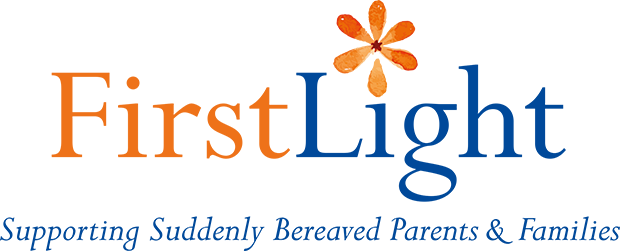 Application FormPlease return the completed form, with your CV to: recruitment @firstlight.ieClosing date: 22 November, 17h00.Interview timetable: Round 1:  29 November, 2019 in Carmichael Centre, 4 North Brunswick Street, Dublin 7State position you are applying for:Your Name:Address:Telephone Contact number:Why would you like to work with FirstLight?Please state your Education and Training3.a. Please state your Psychotherapy experience, including specific bereavement work3.b. Please state your Group Work ExperiencePlease list your QualificationsPlease list your QualificationsPlease list your QualificationsPlease list your QualificationsYear from -toAwardAwarding bodyYear of AwardWhat qualities do you think you can bring to FirstLight?What is your experience of Personal Therapy?7.a Are you Accredited with7.a Are you Accredited with7.a Are you Accredited withIACPYesNoIAHIPYesNoICP (any modality)YesNo7.b Please provide details, including date of Accreditation8.a. you anticipate that you would need support in your own life as a result of your work with FirstLight?8.b. If so, where do you anticipate this coming from?9. How do you spend your free time?10. Is there anything you would like to add?11. Please give the names and addresses of three referees (including phone numbers) who can be contacted for both a written and verbal reference and please include a Curriculum Vitae.11. Please give the names and addresses of three referees (including phone numbers) who can be contacted for both a written and verbal reference and please include a Curriculum Vitae.Referee 1Referee 2Referee 3